MEDICINSKI PASOŠ ZA OSOBE SA AUTIZMOMOvaj dokument pomoći će zdravstvenim radnicima da brinu o tebi i tvojim zdravstvenim potrebama na najbolji mogući načinVažno je da sve informacije budu tačne i aktuelneDragi zdravstveni radnici,Molimo vas da izdvojite vreme i pročitate informacije koje ovaj dokument sadrži, pre nego što otpočnete pregled ili lečenje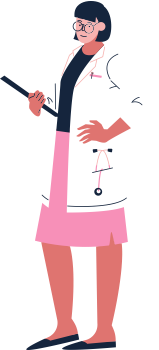 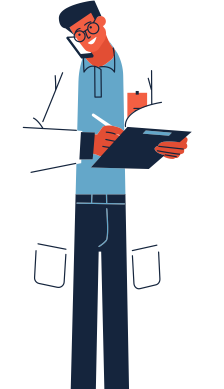 MEDICINSKE POTREBEDokument popunio/popunila: ________________________Srodstvo za pacijentom: ____________________________Datum popunjavanja: ____________________________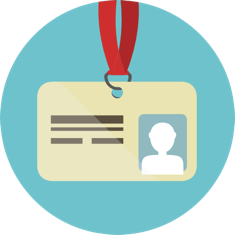 Moje ime je______________________________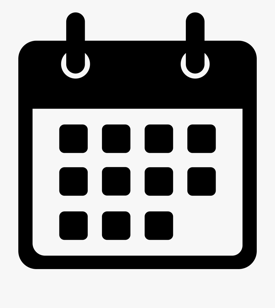 Datum mog rođenja je______________________________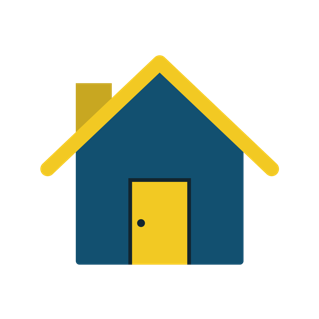 Živim u______________________________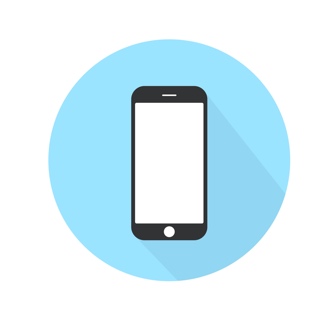 Moj broj telefona je______________________________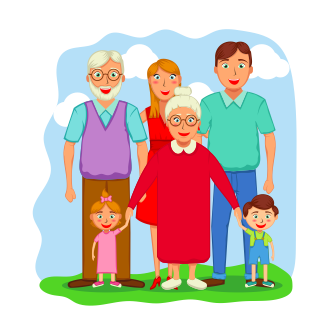 Živim sa______________________________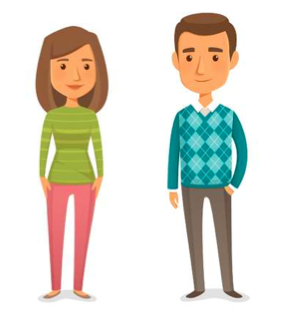 Moj primarni staratelj je______________________________Broj telefona staratelja______________________________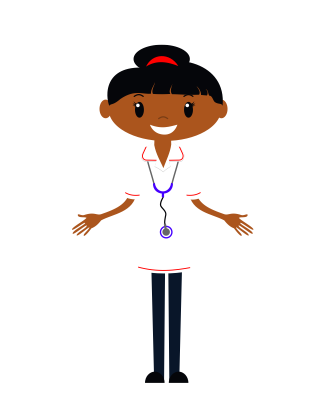 Moj izabrani lekar je______________________________Broj telefona izabranog lekara______________________________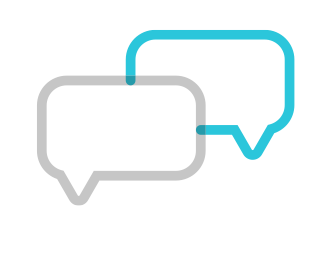 Komuniciram uz pomoć______________________________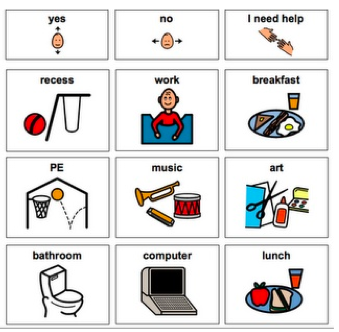 Najbolji način za komunikaciju samnom je______________________________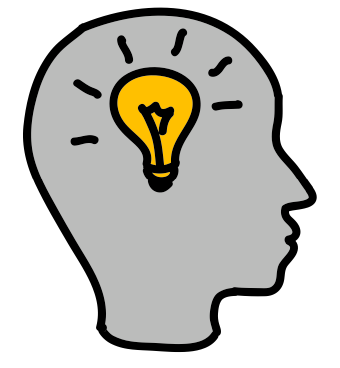 Podrška koja mi je potrebna da donosim odluke  ______________________________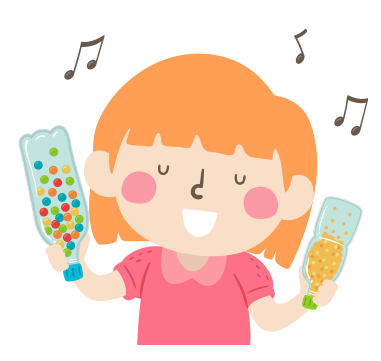 Moje senzorne potrebe su______________________________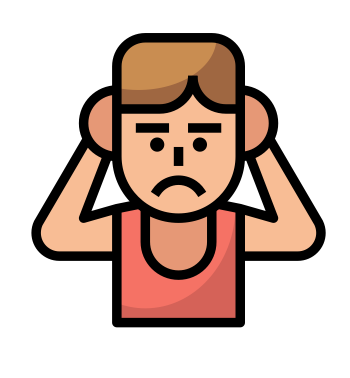 Šta obično radim kada sam pod stresom______________________________Kako mi možete pomoći kada sam pod stresom______________________________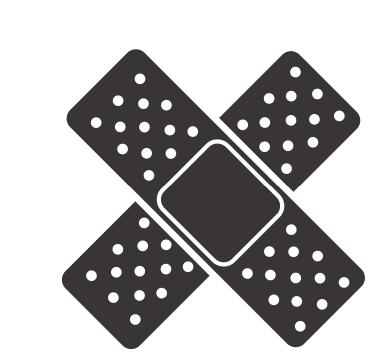 Kako pokazujem da me nešto boli______________________________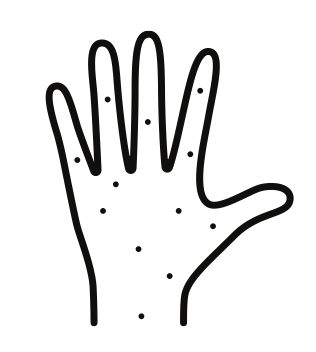 Alergičan/alergična sam na______________________________Prateća stanja koja imam______________________________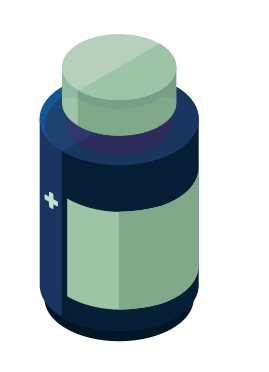 Terapija koju uzimam______________________________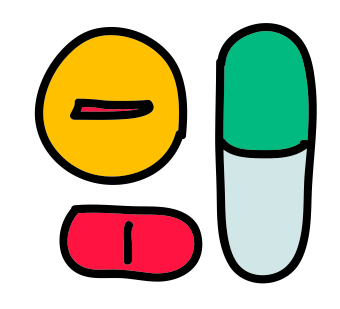 Način na koji uzimam svoju terapiju______________________________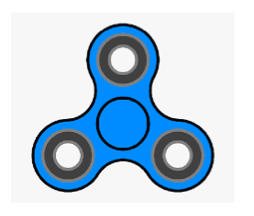 Način na koji se smirujem______________________________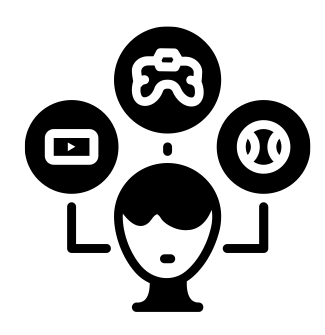 Moja interesovanja i stvari koje volim su ______________________________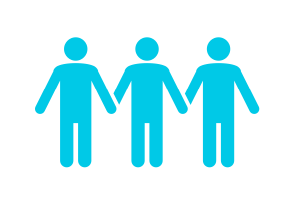 Moje poverenje možeš zadobiti ako______________________________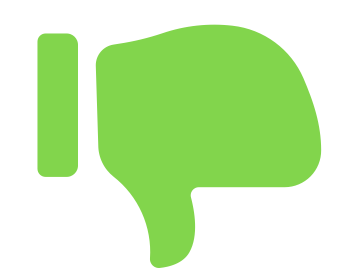 Stvari koje mi teško padaju______________________________